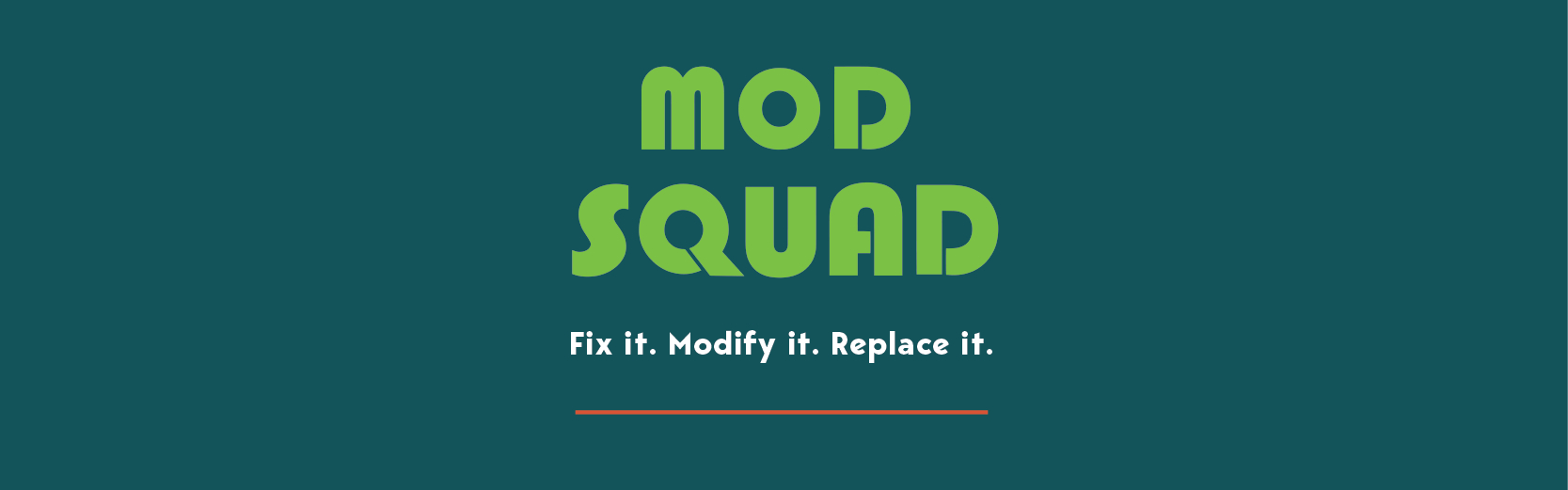 REBUILDING TOGETHER CENTRAL OHIO LAUNCHES MOD SQUADColumbus, Ohio – August 17, 2018 – Rebuilding Together Central Ohio (RTCO) is proud to launch Mod Squad, a thoughtfully designed social enterprise serving as Central Ohio’s one-stop shop for handyman services. Mod Squad can fix it, modify it, or replace it with a trusted team of experienced, bonded and insured pros. The results are impressive, and proceeds fund grants for home repairs for low-income seniors. “Through our commitment to helping people maintain safe housing, we’ve found there is a real need for a local source of qualified, trusted home maintenance pros,” said Julie Smith, Executive Director of RTCO. “This led to the launch of Mod Squad.”  “Mod Squad is for everyone,” Smith continued. “Whether you’re a young pro with better things to do, a parent with too much to do, or the DIY scene is just not for you, Mod Squad can help – and, no job is too small.”  From a leaky faucet or broken light switch, to installation of grab bars, closet organizers, shelving, or ceiling fans, Mod Squad can help customize services to meet your unique needs, style and budget. Make your home more beautiful, more comfortable and more functional with Mod Squad. Call Julie Smith at 614-258-6392 to discuss your project, visit http://bit.ly/Mod-Squad-Ohio to learn more and download a flyer, and connect on Facebook and Twitter. Special thanks to Columbus City Council in partnership with The Ohio State University Center for Entrepreneurship, SocialVentures Columbus, and The Columbus Foundation for helping make Mod Squad possible. About Rebuilding Together Central Ohio (RTCO) Established in 1991 and located in Columbus, Rebuilding Together Central Ohio (RTCO) is a 501(c)3 nonprofit committed to improving homes and neighborhoods. RTCO provides specialized programs and services that help sustain safe housing, while promoting the independence and dignity of community members. Safe at Home provides grants for quality, emergency repairs and home modifications to help qualified low-income seniors and disabled homeowners age in place. Mod Squad is a social enterprise serving as Central Ohio’s one-stop shop for handyman services. Founded in 1976, the Tool Library provides access to the tools needed for simple, cost-effective DIY home maintenance projects. RTCO also hosts an annual one-day neighborhood revitalization project called Rebuilding a Healthy Neighborhood with support from hundreds of volunteers, as well as area sponsors and donor partners. http://www.rtcentralohio.org 